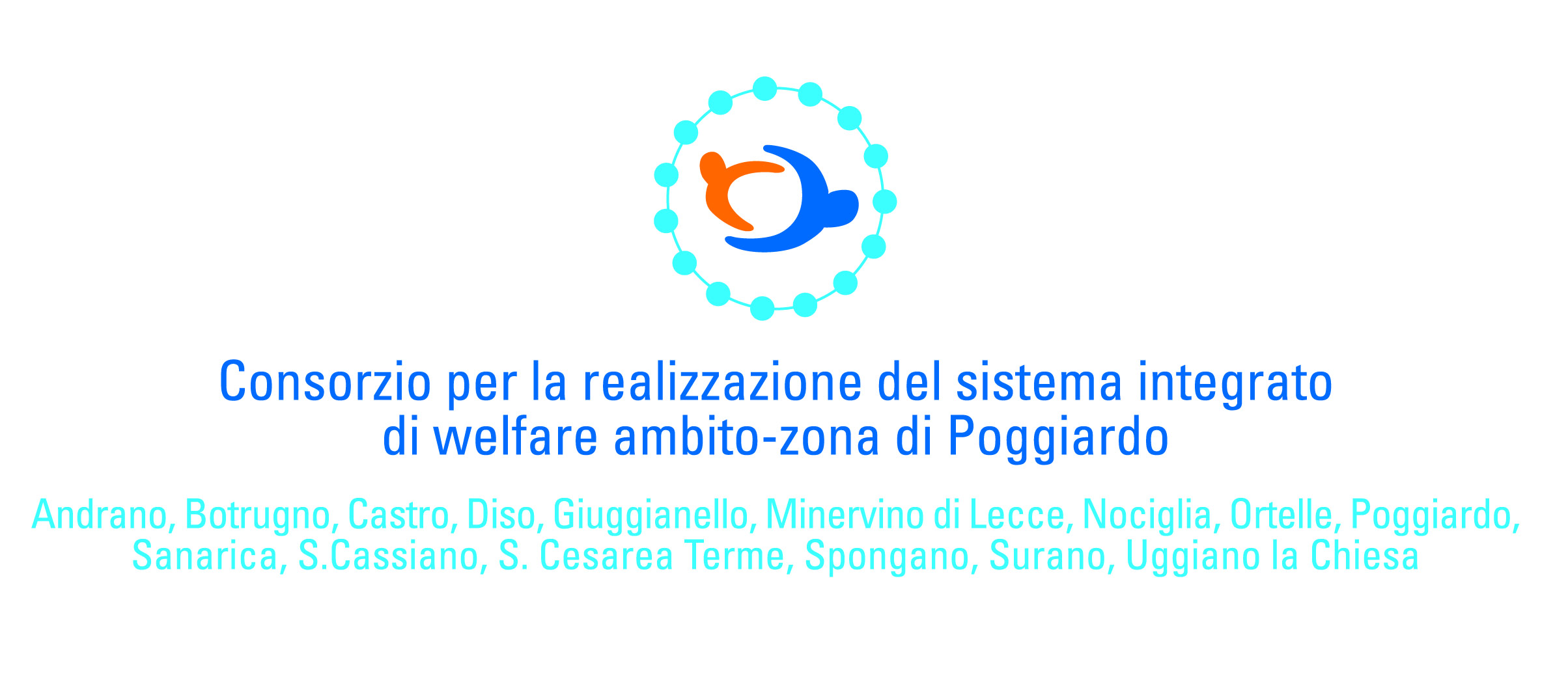 Al Presidente del Consorzio dell’Ambito Sociale di Poggiardo via Don Minzoni, 6		 73037  Poggiardo OGGETTO: Candidatura per rinnovo componenti della Cabina di Regia. Il sottoscritto (cognome e nome)...............................................................................................................nato a .............................................................. il ................ residente in...........................................................Codice Fiscale ………………………………………………………….. telefono ……………………………………………………    e-mail …………………………………………………………………………………… in qualità di (specificare se Legale  Rappresentante o delegato)………………………………………………………....................................................................... per:l’associazione di volontariatol’associazione di Promozione Socialela Cooperativa Socialedenominata …………………………………………………………………………………………………………………………………………………..con sede legale nel Comune di ………………………………………………………………………………………………………….………. in via ………………………………………………………………………….DICHIARAche l’associazione/cooperativa è regolarmente registratadi non gestire attualmente  servizi per conto dell’Ambito – zona di Poggiardo ePROPONEla propria candidatura quale componente della Cabina di Regia per il triennio 2022-2024 in rappresentanza della categoria di competenza.Alla presente si allega fotocopia del documento di identità del dichiarante.Data, __________________FIRMA__________________________